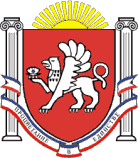 РЕСПУБЛИКА КРЫМНИЖНЕГОРСКИЙ РАЙОНАДМИНИСТРАЦИЯ ЕМЕЛЬЯНОВСКОГО СЕЛЬСКОГО ПОСЕЛЕНИЯПОСТАНОВЛЕНИЕ10.07.2019г.	                           №159                                      с.Емельяновка"Об утверждении муниципальной целевой программы "Формирование современной городской среды на2019 - 2022 годы на территории Емельяновского сельского поселения Нижнегорского района Республики Крым"              В соответствии с Федеральным законом от 06 октября 2003 года № 131 -ФЗ «Об общих принципах организации местного самоуправления в Российской Федерации», со статьями 139, 179 Бюджетного кодекса Российской Федерации, постановлением Министерства строительства и жилищно-коммунального хозяйства Российской Федерации от 6 апреля 2017 года N 691/ПР "Об утверждении методических рекомендаций по подготовке государственных программ субъектов Российской Федерации и муниципальных программ формирования современной городской среды в рамках реализации приоритетного проекта "Формирование комфортной городской среды" на 2018 - 2022 годы”, статьями 83, 84 Конституции Республики Крым, постановлением Совета министров Республики Крым от 19 августа 2014 года N 272 "О Порядке разработки, реализации и оценки эффективности государственных программ Республики Крым", Уставом муниципального образования Емельяновское сельское поселение Нижнегорского района Республики Крым, администрация Емельяновского сельского поселения Нижнегорского района Республики КрымПОСТАНОВЛЯЕТ:1.Утвердить муниципальную целевую программу "Формирование современной городской среды на 2019 - 2022 годы на территории Емельяновского сельского поселения Нижнегорского района Республики Крым"2.Обнародовать настоящее постановление на информационном стендеЕмельяновского сельского совета Нижнегорского района Республики Крым по адресу: Республика Крым, Нижнегорский район, с. Емельяновка, ул.   Центральная,134,на сайте http://emel-sovet.ru /  .3.Контроль за исполняющем настоящего постановления оставляю за собой.Председатель Емельяновского сельского совета-Глава администрацииЕмельяновского сельского поселения                       Л.В.Цапенко      Приложение 1 к постановлению от 10.07.2019 №159Муниципальная программа"Формирование современной городской среды на 2019 - 2022 годы на территории Емельяновского сельского поселения Нижнегорского района Республики Крым "(далее - Программа)Паспорт муниципальной программы "Формирование современной городской среды на 2019 - 2022 годы на территории Емельяновского сельского поселения Нижнегорского района Республики Крым "Характеристика текущего состояния сферы реализации Программы и прогноз развития на перспективуВ настоящее время большая часть общественных территорий имеют значительный износ, что является фактором сдерживания динамичного развития Емельяновского сельского поселения и Нижнегорского района Республики Крым в сфере градостроительных проектов.Участки наиболее посещаемых общественных пространств требуют проведения необходимых работ по комплексному благоустройству. На текущий момент к ним относятся:-улучшение санитарного и эстетического состояния территории;-установка малых архитектурных форм (урн, скамеек, фонтана);-установка ограждений;-оборудование детских площадок, площадок для отдыха и досуга;- оборудование автомобильных парковок;-озеленение территории;- освещение территорииКомплексное благоустройство общественных территорий позволит выполнить архитектурно-планировочную организацию территории, обеспечить комфортные условия проживания граждан.Основные понятия, используемые в Программе:Благоустройство территории - комплекс предусмотренных правилами благоустройства территорий муниципального образования мероприятий по содержанию территории, а также по проектированию и размещению объектов благоустройства, направленных на обеспечение и повышение комфортности условий проживания граждан, поддержание и улучшение санитарного и эстетического состояния территории.Общественная муниципальная территория - территории, которыми беспрепятственно пользуется неограниченный круг лиц на безоплатной основе (в том числе площади, улицы, проезды, скверы, бульвары, парки).Минимальный перечень видов работ по благоустройству общественных территорий (далее - минимальный перечень):- планировка территории;-обеспечение освещения территорий;-установка скамеек;-оборудование детских площадок, площадок для отдыха и досуга,-ремонт тротуаров и пешеходных дорожек, асфальтобетонного покрытия стоянки автотранспорта;-установка малых архитектурных форм;-озеленение территорий;-установка ограждений- иные виды работ, обеспечивающие доступность общественных территорий для инвалидов и других маломобильных групп населения. Заинтересованные лица – граждане, проживающие на территории Емельяновского сельского поселенияТрудовое участие заинтересованных лиц - выполнение неоплачиваемых работ по благоустройству, не требующих специальной квалификации (субботник, окрашивание элементов благоустройства, высадка растений, создание клумб).Приоритеты, цели, задачи и показатели (целевые индикаторы), результаты, этапы и сроки реализации ПрограммыФормирование современной городской среды является приоритетным направлением развития в Российской Федерации/Целью Программы является повышение качества и комфорта городской среды на территории Республики Крым путем:формирования единых подходов и ключевых приоритетов формирования комфортной городской среды на территории Республики Крым с учетом приоритетов территориального развития;обеспечение физической, пространственной и информационной доступности общественных территорий для инвалидов и других маломобильных групп населения;повышение уровня благоустройства общественных территорий.Программа разработана в рамках реализации приоритетного проекта "Формирование комфортной городской среды" в соответствии с постановлением Правительства Российской Федерации от 10 февраля 2017 года N 169 "Об утверждении Правил предоставления и распределения субсидий из федерального бюджета бюджетам субъектов Российской Федерации на поддержку государственных программ субъектов Российской Федерации и муниципальных программ формирования современной городской среды".Перечень целевых индикаторов и показателей Программы приведен в приложении 1 к Программе. Срок реализации Программы составляет 4 годаХарактеристика основных мероприятий ПрограммыДля достижения целей и решения задач Программы необходимо реализовать ряд основных мероприятий:1. Основное мероприятие - "Мероприятия по благоустройству общественных территорий в селе Емельяновка Нижнегорского района Республики Крым осуществляется исходя из минимального и дополнительного перечня работ по благоустройству.Дополнительно- Мероприятия по благоустройству территории центра (сквера) села Емельяновка Нижнегорского района Республики КрымУчастником Программы является орган местного самоуправления муниципального образования администрация Емельяновского сельского поселения Нижнегорского района Республики Крым которая обеспечивает:утверждение (корректировка) правил благоустройства поселений, в состав которых входят населенные пункты с численностью населения свыше 1000 человек, с учетом общественных обсуждений и методических рекомендаций, утвержденных Министерством строительства и жилищно-коммунального хозяйства Российской Федерации;разработку муниципальной программы "Формирование современной городской среды на 2018 - 2022 годы" (далее - муниципальные программы), принятие и реализация которых является одним из условий предоставления субсидии из федерального бюджета бюджетам субъектов Российской Федерации на реализацию комплекса мероприятий, предусмотренных Правилами предоставления и распределения субсидий из федерального бюджета бюджетам субъектов Российской Федерации на поддержку государственных программ субъектов Российской Федерации и муниципальных программ формирования современной городской среды, утвержденными постановлением Правительства Российской Федерации от 10 февраля 2017 года N 169, и направленных на развитие современной городской среды в муниципальных образованиях Республики Крым.Ответственный исполнитель муниципальной программы обеспечивает ее разработку, координацию деятельности соисполнителей и участников муниципальной программы, а также мониторинг ее реализации и предоставление отчетности о достижении целевых показателей (индикаторов) муниципальной программы.Одним из основных критериев качества и комфортности условий проживания в населенных пунктах является обеспечение физической, пространственной и информационной доступности зданий, сооружений, дворовых и общественных территорий для инвалидов и других маломобильных групп населения. Состояние объектов благоустройства городских территорий в большинстве случаев не обеспечивает свободное передвижение людей с ограниченными возможностями. В связи с этим необходимо предусмотреть мероприятия по обеспечению доступности благоустраиваемых территорий для инвалидов и других маломобильных групп населения.Перечень основных мероприятий Программы приведен в приложении 2 к Программе.Характеристика мер государственного и правового регулированияПрограмма разработана в соответствии с постановлением Правительства Российской Федерации от 10 февраля 2017 года N169 "Об утверждении Правил предоставления и распределения субсидий из федерального бюджета бюджетам субъектов Российской Федерации на поддержку государственных программ субъектов Российской Федерации и муниципальных программ формирования современной городской среды", приказом Министерства строительства и жилищно-коммунального хозяйства Российской Федерации от 6 апреля 2017 года N691/np "Об утверждении методических рекомендаций по подготовке государственных программ субъектов Российской Федерации и муниципальных программ формирования современной городской среды  в рамках реализации приоритетного проекта "Формирование комфортной городской среды" на 2018 - 2022 годы".Прогноз сводных показателей государственных заданий по этапам реализации Программы (при оказании государственным учреждениям государственных услуг (работ) в рамках Программы)Информация об участии общественных, научных и иных организаций в реализации ПрограммыГлавным принципом механизма реализации Программы является принцип общественного участия в процессах формирования и контроля программных мероприятий, так как задачи Программы направлены в первую очередь на создание комфортных условий проживания самих граждан, которые вправе предлагать объекты для благоустройства,Общественные, научные и иные организации принимают участие в реализации муниципальной программы в соответствии с утвержденным Порядком общественного обсуждения программ.Обоснование объема финансовых ресурсов, необходимых для реализации ПрограммыИсточниками финансирования Программы являются бюджет Республики Крым и бюджет администрации Емельяновского сельского поселения Нижнегорского района Республики Крым.Объем финансирования Программы ежегодно уточняется в соответствии с федеральным законом о федеральном бюджете и законом Республики Крым о бюджете на соответствующий финансовый год и плановый период.Объем финансового обеспечения Программы составит 100   тыс.рублей за счет средств бюджета Республики Крым 0,00 руб.за счет средств бюджета администрации Емельяновского сельского поселения Нижнегорского района Республики Крым 100 тыс. руб.Ресурсное обеспечение реализации Программы по источникам финансирования представлено в приложении 3 к Программе.Риски реализации Программы и меры по управлению этими рискамиПри использовании программно-целевого метода могут возникнуть следующие внешние риски реализации Программы:законодательные риски, связанные с несовершенством законодательной базы в сфере жилищно-коммунального хозяйства;финансово-экономические риски, связанные с возможным уменьшением объема средств федерального бюджета и бюджета Республики Крым, направляемых на реализацию основных мероприятий Программы, оптимизацией расходов при формировании проекта бюджетаРеспублики Крым, бюджета администрации Емельяновского сельского поселения Нижнегорского района Республики Крым на очередной финансовый год и плановый период. Последствиями указанных рисков могут стать недостаточная финансовая поддержка реализации мероприятий Программы, снижение эффективности использования выделяемых бюджетных средств.Внешними рисками реализации Программы являются действие обстоятельств непреодолимой силы, изменение федерального законодательства.К внутренним рискам реализации Программы относятся следующие организационные и управленческие риски:несвоевременная разработка, согласование и принятие документов, обеспечивающих выполнение основных мероприятий Программы;разрозненные действия исполнительных органов государственной власти Республики Крым и органов местного самоуправления муниципальных образований в Республике Крым, снижение их ответственности за реализацию мероприятий Программы;недостаточная оперативность корректировки хода реализации Программы при возникновении внешних рисков реализации Программы.В целях минимизации вышеуказанных рисков реализации Программы предусматривается оперативное реагирование и принятие следующих мер по управлению рисками реализации Программы:оперативный мониторинг хода реализации Программы;оптимизация расходов бюджета Республики Крым, бюджета администрации Емельяновского сельского поселения Нижнегорского района Республики Крым и привлечение дополнительных средств на выполнение основных мероприятий Программы;оперативное реагирование на изменения федерального законодательства;определение приоритетов для первоочередного финансирования основных мероприятий Программы;своевременная корректировка основных мероприятий Программы и сроков их выполнения с сохранением ожидаемых результатов их реализации.Финансирование основных мероприятий Программы в очередном финансовом году будет осуществляться с учетом результатов мониторинга хода и эффективности её реализации в отчетном периоде.Оценка эффективности реализации ПрограммыДля выявления степени достижения запланированных результатов Программы в отчетном году ответственный исполнитель осуществляет ежегодную оценку эффективности Программы, в т.ч.:Степень реализации мероприятий оценивается как доля мероприятий Программы, выполненных в полном объеме, по следующей формуле:СРм=Мв/Мгде:СРм - степень реализации мероприятий Программы;Мв - количество мероприятий Программы, выполненных в полном объеме, из числа мероприятий, запланированных к реализации в отчетном году;М - общее количество мероприятий Программы, запланированных к реализации в отчетном году.Степень соответствия запланированному уровню затрат и эффективности использования средств бюджетных и иных источников ресурсного обеспечения Программы путем сопоставления плановых и фактических объемов финансирования основных мероприятий Программы, по каждому источнику ресурсного обеспечения, рассчитывается по формуле:^"^УЗобщ-Зф0бщ/3п05щгде:ссУзобщ - общая степень соответствия запланированному уровню расходов;Зфщ - сумма фактических расходов по всем источникам ресурсного обеспечения;Знобит- сумма плановых расходов по всем источникам ресурсного обеспечения.Оценка эффективности использования средств бюджета рассчитывается для Программы как отношение степени реализации мероприятий к степени соответствия запланированному уровню расходов из средств бюджета по следующей формуле:Эйс=СРм / ССузобщгде:Эйс - эффективность использования средств бюджета;СРм - степень реализации мероприятий Программы;ССуз - степень соответствия запланированному уровню расходов из средств бюджета.Для оценки степени достижения целей и решения задач Программы определяется степень достижения плановых значений каждого показателя (индикатора), характеризующего цели (задачи) Программы.Степень достижения планового значения показателя (индикатора) рассчитывается по следующим формулам:С Дппз— ЗЦ, / пф / ЗЦ, !пп9где:СД -степень достижения планового значения показателя, характеризующего цели и задачи Программы;зпп/пФ -значение показателя, характеризующего цели и задачи Программы, фактически достигнутое на конец отчетного периода;ЗПп/пп- плановое значение показателя, характеризующего цели и задачи Программы.Степень реализации программы рассчитывается по формуле:СР„^СД„„5/Л'где:п - степень реализации Программы;СД – степень достижения планового значения показателя, характеризующего цели и задачи Программы;N - число показателей, характеризующих цели и задачи Программы.Оценка эффективности реализации Программы рассчитывается в зависимости от значений оценки степени реализации мероприятий и оценки эффективности использования средств бюджета по следующей формуле:ЭРп=СРпхЭис где:эрп...-эффективность реализации Программы;СРП -степень реализации Программы;Эис - эффективность использования средств бюджета.Эффективность реализации Программы признается: высокой, в случае если значение ЭРгп составляет не менее 0,90; средней, в случае если значение Эргп составляет не менее 0,75; удовлетворительной, в случае если значение ЭРгп составляет не менее 0,60;в остальных случаях эффективность реализации Программы признается неудовлетворительной.Приложение 1 к муниципальной целевой программе "Формирование современной городской среды на 2019 - 2022 годы на территории Емельяновского сельского поселения Нижнегорского района Республики Крым"Перечень целевых индикаторов и показателей муниципальной целевой программы "Формирование современной городской среды на 2018 - 2022 годы на территории Емельяновского сельского поселения Нижнегорского района Республики Крым" и их значения                                                                          Приложение 2 к муниципальной целевой программе "Формирование современной городской среды на 2019 - 2022 годы на территории Емельяновского сельского поселения Нижнегорского района Республики Крым"Перечень основных мероприятий Государственной программы Республики Крым "Формирование современнойгородской среды на 2018 - 2022 годы"                                                                Приложение 3 к муниципальной целевой программе "Формирование современной городской среды на 2019 - 2022 годы на территории Емельяновского сельского поселения Нижнегорского района Республики Крым"Ресурсное обеспечение реализации к муниципальной целевой программы "Формирование современной городской среды на 2019 - 2022 годы на территории Емельяновского сельского  поселения Нижнегорского района Республики Крым по источникам формированияОтветственный исполнитель ПрограммыАдминистрация Емельяновского сельского поселения Нижнегорского района Республики КрымАдминистрация Емельяновского сельского поселения Нижнегорского района Республики КрымСоисполнители ПрограммыУчастники ПрограммыАдминистрация Емельяновского сельского поселения Нижнегорского района Республики КрымАдминистрация Емельяновского сельского поселения Нижнегорского района Республики КрымПодпрограммы ПрограммыотсутствуютотсутствуютЦели ПрограммыПовышение качества и комфорта городской среды на территории Емельяновского сельского поселения Нижнегорского района Республики КрымПовышение качества и комфорта городской среды на территории Емельяновского сельского поселения Нижнегорского района Республики КрымЗадачи ПрограммыФормирование единых подходов и ключевых приоритетов формирования комфортной городской среды на территории Емельяновского сельского поселения Нижнегорского района Республики Крым с учетом приоритетов территориального развития. Обеспечение физической, пространственной и информационной доступности к объектам общественных территорий для инвалидов и других маломобильных групп населения. Повышение уровня благоустройства общественных территорий.Формирование единых подходов и ключевых приоритетов формирования комфортной городской среды на территории Емельяновского сельского поселения Нижнегорского района Республики Крым с учетом приоритетов территориального развития. Обеспечение физической, пространственной и информационной доступности к объектам общественных территорий для инвалидов и других маломобильных групп населения. Повышение уровня благоустройства общественных территорий.Целевые индикаторы и' показатели Программыколичество благоустроенных общественных территорий;количество благоустроенных общественных территорий, на которых обеспечена доступность зданий, сооружений для инвалидов и других маломобильных групп населения;количество благоустроенных общественных территорий;количество благоустроенных общественных территорий, на которых обеспечена доступность зданий, сооружений для инвалидов и других маломобильных групп населения;Этапы и сроки реализации Программы2019- 2022 годы2019- 2022 годыОбъемы бюджетных ассигнований ПрограммыИсточниками финансирования Программы являются: бюджет Республики Крым. Объем финансирования Программы за счет средств бюджета Республики Крым и бюджета администрации Емельяновского сельского поселения ежегодно уточняется в соответствии сИсточниками финансирования Программы являются: бюджет Республики Крым. Объем финансирования Программы за счет средств бюджета Республики Крым и бюджета администрации Емельяновского сельского поселения ежегодно уточняется в соответствии сфедеральным законом о федеральном бюджете, законом Республики Крым о бюджете Республики Крым, решением Емельяновского сельского совета 1 созыва «Об утверждении бюджета в муниципальном образовании Емельяновское сельское поселение Нижнегорского района Республики Крым» на соответствующий финансовый год и плановый период;Благоустройство территории, прилегающей к площади центра села Емельяновка Нижнегорского района Республики Крым объем финансового обеспечения Программы составит 100 тыс.рублей в том числе:за счет средств бюджета Республики Крым  0,00рубза счет средств бюджета администрации Емельяновского сельского поселения Нижнегорского района Республики Крым   100 тыс.рубфедеральным законом о федеральном бюджете, законом Республики Крым о бюджете Республики Крым, решением Емельяновского сельского совета 1 созыва «Об утверждении бюджета в муниципальном образовании Емельяновское сельское поселение Нижнегорского района Республики Крым» на соответствующий финансовый год и плановый период;Благоустройство территории, прилегающей к площади центра села Емельяновка Нижнегорского района Республики Крым объем финансового обеспечения Программы составит 100 тыс.рублей в том числе:за счет средств бюджета Республики Крым  0,00рубза счет средств бюджета администрации Емельяновского сельского поселения Нижнегорского района Республики Крым   100 тыс.рубОжидаемые результаты реализации ПрограммыОжидаемые результаты реализации Программыувеличение доли благоустроенных общественных территорий на территории муниципального образования Емельяновское сельское поселения Нижнегорского районаРеспублики Крым;повышение уровня комфорта граждан;улучшение внешнего облика Емельяновского сельского поселения Нижнегорского района Республики Крым.увеличение доли благоустроенных общественных территорий на территории муниципального образования Емельяновское сельское поселения Нижнегорского районаРеспублики Крым;повышение уровня комфорта граждан;улучшение внешнего облика Емельяновского сельского поселения Нижнегорского района Республики Крым.	Nп/ппоказателя (индикатора) (наименование)ЕдиницаизмеренияЗначения целевого индикатора и показателя по годамЗначения целевого индикатора и показателя по годамЗначения целевого индикатора и показателя по годамЗначения целевого индикатора и показателя по годамЗначения целевого индикатора и показателя по годам	Nп/ппоказателя (индикатора) (наименование)Единицаизмерения20192020202120212022123456671Количествоблагоустроенных дворовых территорийед.2Количество благоустроенных общественных территорийед.3Количество дворовых территорий, на которых обеспечена доступность зданий, сооружений для инвалидов и других маломобильных групп населенияед.4Количество общественных территорий, на которых обеспечена доступность зданий, сооружений для инвалидов и других маломобильных групп населенияед.Nп/пНомер и наименование основного мероприятияОтветственныйисполнительПрограммы,основногомероприятияПрограммыСэокОжидаемый непосредственный результат реализации основного мероприятия (краткое описание)Nп/пНомер и наименование основного мероприятияОтветственныйисполнительПрограммы,основногомероприятияПрограммыначалареализации(год)окончанияреализации(год)Ожидаемый непосредственный результат реализации основного мероприятия (краткое описание)1234561.Основное мероприятие благоустройство дворовой территориимногоквартирного дома вселе Емельяновка Нижнегорского района Республики Крым и благоустройство сквераАдминистрацияЕмельяновскогосельскогопоселенияНижнегорскогорайонаРеспублики Крым20192022увеличение доли благоустроенных придомовых и общественных территорий; повышение уровня комфорта граждан; улучшение внешнего облика Емельяновского сельского поселения Нижнегорского района Республики КрымНаименованиеОтветственныйисполнительНаименование государственной программы, подпрограммы государственной программы, мероприятийИсточникфинансирования(наименованиеисточниковфинансирования)Оценка расходов по годам реализации государственной программы (тыс. рублей)Оценка расходов по годам реализации государственной программы (тыс. рублей)Оценка расходов по годам реализации государственной программы (тыс. рублей)Оценка расходов по годам реализации государственной программы (тыс. рублей)НаименованиеОтветственныйисполнительНаименование государственной программы, подпрограммы государственной программы, мероприятийИсточникфинансирования(наименованиеисточниковфинансирования)2019202020212022123456789МуниципальнаяпрограммаАдминистрацияЕмельяновскогосельскогопоселенияНижнегорскогорайонаРеспубликиКрым"Формирование современной городской среды на 2018 - 2022 годы на территории Емельяновского сельского поселенияНижнегорского района Республики Крым"всего, 100тыс. руб.05,015,080,0МуниципальнаяпрограммаАдминистрацияЕмельяновскогосельскогопоселенияНижнегорскогорайонаРеспубликиКрым"Формирование современной городской среды на 2018 - 2022 годы на территории Емельяновского сельского поселенияНижнегорского района Республики Крым"в т.ч. по отдельным источникам финансирования:МуниципальнаяпрограммаАдминистрацияЕмельяновскогосельскогопоселенияНижнегорскогорайонаРеспубликиКрым"Формирование современной городской среды на 2018 - 2022 годы на территории Емельяновского сельского поселенияНижнегорского района Республики Крым"БюджетадминистрацииЕмельяновскогосельскогопоселения05,015,80,0МуниципальнаяпрограммаАдминистрацияЕмельяновскогосельскогопоселенияНижнегорскогорайонаРеспубликиКрым"Формирование современной городской среды на 2018 - 2022 годы на территории Емельяновского сельского поселенияНижнегорского района Республики Крым"бюджет РК0000МуниципальнаяпрограммаАдминистрацияЕмельяновскогосельскогопоселенияНижнегорскогорайонаРеспубликиКрым"Формирование современной городской среды на 2018 - 2022 годы на территории Емельяновского сельского поселенияНижнегорского района Республики Крым"внебюджетныесредства0000Основноемероприятиеблагоустройстводворовойтерриториимногоквартирногодома, сквера в селеЕмельяновкаНижнегорскогорайонаРеспубликиКрым»администрация-ЕмельяновскогосельскогопоселенияНижнегорскогоРайонаРеспублики КрымМуниципальнаяпрограмма"Формированиесовременной городскойсреды на 2019 - 2022 годына территорииЕмельяновского сельскогопоселенияНижнегорского районаРеспублики Крым"всего,05,015,080,0Основноемероприятиеблагоустройстводворовойтерриториимногоквартирногодома, сквера в селеЕмельяновкаНижнегорскогорайонаРеспубликиКрым»администрация-ЕмельяновскогосельскогопоселенияНижнегорскогоРайонаРеспублики КрымМуниципальнаяпрограмма"Формированиесовременной городскойсреды на 2019 - 2022 годына территорииЕмельяновского сельскогопоселенияНижнегорского районаРеспублики Крым"в т.ч. поотдельнымисточникамфинансирования:05,015,080,0Основноемероприятиеблагоустройстводворовойтерриториимногоквартирногодома, сквера в селеЕмельяновкаНижнегорскогорайонаРеспубликиКрым»администрация-ЕмельяновскогосельскогопоселенияНижнегорскогоРайонаРеспублики КрымМуниципальнаяпрограмма"Формированиесовременной городскойсреды на 2019 - 2022 годына территорииЕмельяновского сельскогопоселенияНижнегорского районаРеспублики Крым"БюджетадминистрацииЕмельяновскогосельскогопоселения05,015,080,0Основноемероприятиеблагоустройстводворовойтерриториимногоквартирногодома, сквера в селеЕмельяновкаНижнегорскогорайонаРеспубликиКрым»администрация-ЕмельяновскогосельскогопоселенияНижнегорскогоРайонаРеспублики КрымМуниципальнаяпрограмма"Формированиесовременной городскойсреды на 2019 - 2022 годына территорииЕмельяновского сельскогопоселенияНижнегорского районаРеспублики Крым"бюджет РК0000Основноемероприятиеблагоустройстводворовойтерриториимногоквартирногодома, сквера в селеЕмельяновкаНижнегорскогорайонаРеспубликиКрым»администрация-ЕмельяновскогосельскогопоселенияНижнегорскогоРайонаРеспублики КрымМуниципальнаяпрограмма"Формированиесовременной городскойсреды на 2019 - 2022 годына территорииЕмельяновского сельскогопоселенияНижнегорского районаРеспублики Крым"внебюджетныесредства0000